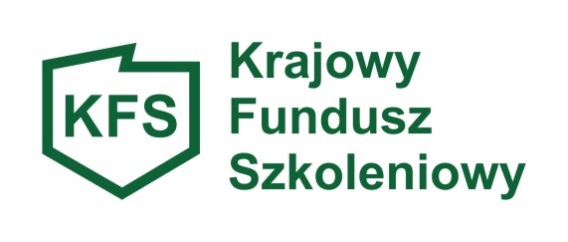 ___________________________(miejscowość, data)_____________________         (pieczęć pracodawcy)Powiatowy Urząd Pracyw Gołdapiul. Żeromskiego 18WNIOSEKo przyznanie środków z Krajowego Funduszu Szkoleniowego (KFS) na finansowanie kosztów kształcenia ustawicznego pracowników i pracodawcówPodstawa prawna: art. 69a i 69b ustawy o promocji zatrudnienia i instytucjach rynku pracy (Dz. U. z 2022 r. poz. 690 z późn. zm.),rozporządzenie Ministra Pracy i Polityki Społecznej z dnia 14 maja 2014 r. w sprawie przyznawania środków z Krajowego Funduszu Szkoleniowego (Dz. U. z 2018 r. poz. 117).UWAGA: Wniosek należy wypełnić czytelnie wpisując treść w każdym punkcie. Jeżeli poszczególne rubryki nie znajdą w konkretnym przypadku zastosowania, należy wpisać „nie dotyczy” lub „-”.  Wszelkie poprawki należy skreślić i zaparafować.DANE PRACODAWCYNazwa pracodawcy ___________________________________________________________________________________________________________________________________Adres siedziby pracodawcy miejscowość _____________________________ul. ______________________________kod pocztowy ________________________ poczta _______________________________ województwo _____________________________________________________________tel. __________________ fax ________________ email ___________________________Miejsce prowadzenia działalności1 _____________________________________________Numer identyfikacyjny REGON ______________________________________________Przeważający rodzaj prowadzonej działalności gospodarczej wg PKD __________________Forma prawna prowadzonej działalności _________________________________________(przedsiębiorstwo państwowe, spółdzielnia, spółka akcyjna, spółka z o.o., spółka cywilna, działalność indywidualna, jedn. budżetowa itp.)Numer identyfikacji podatkowej NIP2 ______________________________________________________________________ Pracodawca powinien posiadać adres siedziby lub miejsca wykonywania działalności zgodne z właściwością miejscową Powiatowego Urzędu Pracy w Gołdapi2  w przypadku spółki cywilnej, wpisać NIP spółki i każdego ze wspólnikówLiczba zatrudnionych pracowników, wg stanu na dzień złożenia wniosku1 ______________Czy działalność prowadzona jest w sektorze transportu drogowego: TAK / NIE2 Osoba/osoby uprawniona/e do reprezentacji i podpisania wnioskowanej umowy (zgodnie z dokumentem rejestrowym lub załączonym pełnomocnictwem):imię i nazwisko _________________________________________________________		stanowisko służbowe _____________________________________________________imię i nazwisko _________________________________________________________		stanowisko służbowe _____________________________________________________ Osoba wyznaczona do kontaktu z urzędem:	imię i nazwisko _________________________________________________________	stanowisko _____________________________________________________________	telefon/fax __________________________ e-mail _____________________________Nazwa banku i numer konta bankowego pracodawcy __________________________________________________________________________________________________________UWAGA! W przypadku pozytywnego rozpatrzenia wniosku i otrzymania środków środki muszą zostać przekazane realizatorowi działań ze wskazanego wyżej konta.Wielkość przedsiębiorcy (właściwe zaznaczyć):	mikro - przedsiębiorstwo zatrudniające mniej niż 10 osób i którego obroty roczne i/lub roczna suma bilansowa nie przekracza 2 mln euro	małe - przedsiębiorstwo zatrudniające mniej niż 50 osób i którego obroty roczne i/lub roczna suma bilansowa nie przekracza 10 mln euro	średnie - przedsiębiorstwo zatrudniające mniej niż 250 osób i którego obroty roczne nie przekraczają 50 mln euro i/lub roczna suma bilansowa nie przekracza 43 mln euro	wnioskodawca nie jest przedsiębiorcą	pozostałe – nie mieszczące się w kategoriach wymienionych powyżej_____________________________________________________________ Pracownik - oznacza to osobę fizyczną zatrudnioną na podstawie umowy o pracę, powołania, wyboru, mianowania lub spółdzielczej umowy o pracę. Pracownikiem jest tylko osoba wykonująca pracę w ramach stosunku pracy. Nie jest pracownikiem osoba, która wykonuje pracę w ramach przepisów prawa cywilnego, np. na podstawie umowy zlecenia, umowy o dzieło czy też innych rodzajów umów cywilnoprawnych.2 niepotrzebne skreślić. Odpowiedź przecząca  występuje w przypadku gdy: -  beneficjent pomocy de minimis w ogóle nie prowadzi działalności gospodarczej w sektorze transportu   
     drogowego, albo-  prowadząc jednocześnie działalność gospodarczą w sektorze transportu drogowego oraz inną działalność gospodarczą, posiada on rozdzielność rachunkową działalności prowadzonej w sektorze transportu drogowego zapobiegającą ewentualnym przypadkom subsydiów krzyżowych, a udzielona pomoc de minimis przeznaczona jest wyłącznie na działalność inną niż działalność w sektorze transportu drogowego.Rozdzielność rachunkowa określonej działalności gospodarczej polega na prowadzeniu odrębnej ewidencji dla tej działalności gospodarczej oraz prawidłowym przypisywaniu przychodów i kosztów na podstawie konsekwentnie stosowanych i mających obiektywne uzasadnienie metod, a także określeniu w dokumentacji, o której mowa w art. 10 ustawy z dnia 29 września 1994 r. o rachunkowości (Dz. U. z 2013 r., poz. 330, z późn. zm.), zasad prowadzenia odrębnej ewidencji oraz metod przypisywania kosztów i przychodów.Informacje dotyczące wydatków i uczestników kształcenia ustawicznego z KFSCałkowita wysokość wydatków na działania związane z kształceniem ustawicznym ________________zł (słownie: ________________________________________), w tym: wnioskowana wysokość ze środków KFS: ____________________________ zł(słownie: _____________________________________________________________ zł)wysokość wkładu własnego pracodawcy: ____________________________________ zł(słownie: _____________________________________________________________ zł)W 2023 roku wysokość sfinansowania kosztów kształcenia ustawicznego wynosi:100% kosztów (jeśli wnioskodawca należy do grupy mikroprzedsiębiorców), nie więcej jednak niż do wysokości 120% przeciętnego wynagrodzenia na jednego uczestnika.80% kosztów, (w przypadku małych, dużych i średnich firm), nie więcej jednak niż do wysokości 120% przeciętnego wynagrodzenia na jednego uczestnika, pozostałe 20% kosztów kształcenia ustawicznego ponosi Pracodawca jako jego wkład własny.Uwaga:Przy wyliczaniu wkładu własnego pracodawcy nie należy uwzględnić innych kosztów, które pracodawca poniesie w związku z udziałem pracowników w kształceniu ustawicznym, np. wynagrodzenia za godziny nieobecności w pracy w związku z uczestnictwem w zajęciach, kosztów delegacji w przypadku konieczności dojazdu do miejscowości innej niż miejsce pracy itp. Wnioskowana wysokość środków KFS nie może uwzględniać kosztów związanych z dojazdem, wyżywieniem, zakwaterowaniem.Do kosztów kształcenia ustawicznego na 1 uczestnika zalicza się koszty:kursów,studiów podyplomowych,egzaminów umożliwiających uzyskanie dokumentów potwierdzających nabycie umiejętności, kwalifikacji lub uprawnień zawodowych,badań lekarskich i psychologicznych wymaganych do podjęcia kształcenia lub pracy zawodowej po ukończonym kształceniu,ubezpieczenia od następstw nieszczęśliwych wypadków w związku z podjętym kształceniem.Informacje o uczestnikach kształcenia ustawicznegoAd. Priorytet 1: W ramach tego priorytetu mogą być finansowane szkolenia zarówno dla cudzoziemców jak i polskich pracowników (pracodawców), którzy adresują specyficzne potrzeby, jakie mają pracownicy cudzoziemscy i pracodawcy ich zatrudniający. W przypadku pracowników oraz pracodawców z polskim obywatelstwem, należy wykazać, że szkolenie ułatwi czy też umożliwi im pracę z zatrudnionymi bądź planowanymi do zatrudnienia cudzoziemcami.Ad. Priorytet 2: Wnioskodawca powinien udowodnić, że w ciągu jednego roku przed złożeniem wniosku bądź 
w ciągu trzech miesięcy po jego złożeniu zostały/zostaną zakupione nowe maszyny i narzędzia, bądź będą wdrożone nowe procesy, technologie i systemy, a pracownicy objęci kształceniem ustawicznym będą wykonywać nowe zadania związane z wprowadzonymi / planowanymi do wprowadzenia zmianami.Ad. Priorytet 3: W ramach tego priorytetu, środki przeznacza się przede wszystkim na wsparcie kształcenia ustawicznego w zidentyfikowanych w powiecie gołdapskim i województwie warmińsko-mazurskim zawodach deficytowych (wykaz zawodów deficytowych znajduje się w dokumencie „Barometr zawodów na 2023 rok – powiat gołdapski” oraz „Barometr zawodów na 2023 rok - województwo warmińsko-mazurskie”). Finansowane będzie wsparcie zawodowego kształcenia ustawicznego tj. pozostającego w bezpośrednim związku 
z zawodem deficytowym, mającego na celu uzyskanie lub uaktualnianie kompetencji do celów zawodowych. Oznacza to, że pracodawca musi wykazać, że podnoszone kwalifikacje zawodowe wymagane są w wykonywanym zawodzie deficytowym. Pracodawca wnioskujący o dofinansowanie kształcenia ustawicznego pracowników pracujących na terenie innego powiatu niż siedziba Powiatowego Urzędu Pracy w Gołdapi, powinien wykazać, że zawód jest deficytowy dla miejsca wykonywania pracy zgodnie z „Barometrem zawodów na 2023” właściwym dla powiatu lub województwa, w którym będzie wykonywana praca. Ad. Priorytet 4: Ze środków KFS w ramach tego priorytetu mogą skorzystać osoby wyłącznie w wieku powyżej 50 roku życia, które zostały zatrudnione w okresie ostatniego roku lub w okresie ostatniego roku miały zmieniony zakres obowiązków w aktualnym miejscu pracy lub będą miały zmieniony w perspektywie najbliższych trzech miesięcy od momentu złożenia wniosku.Ad. Priorytet 5: W ramach niniejszego priorytetu wsparcie otrzymuje osoba, która w ciągu jednego roku przed datą złożenia wniosku o dofinansowanie podjęła pracę po przerwie spowodowanej sprawowaniem opieki nad dzieckiem. Wnioskodawca powinien oświadczyć, że osoba/y objęta/(e) kształceniem ustawicznym, powróciła/y na rynek pracy po przerwie spowodowanej sprawowaniem opieki nad dzieckiem w ciągu jednego roku przed datą złożenia wniosku. Priorytet adresowany jest także do osób, które mają na utrzymaniu rodziny 3+ bądź są członkami takich rodzin. Z dofinansowania w ramach tego priorytetu mogą skorzystać członkowie rodzin wielodzietnych, którzy na dzień złożenia wniosku posiadają Kartę Dużej Rodziny bądź spełniają warunki jej posiadania. Możliwość skorzystania ze wsparcia w ramach tego priorytetu dotyczy rodziców, ich małżonków oraz pracujących dzieci pozostających z nimi w jednym gospodarstwie domowym.Ad. Priorytet 6: Starając się o uzyskanie wsparcia w ramach tego priorytetu pracodawca powinien wykazać, że posiadanie konkretnych umiejętności cyfrowych, które objęte są tematyką wnioskowanego szkolenia, jest powiązane z pracą wykonywaną przez osobę kierowaną na szkolenie. Wsparcie w ramach tego priorytetu mogą otrzymać również pracodawcy i pracownicy zatrudnieni w firmach z branży energetycznej i gospodarki odpadami. Warunkiem dostępu do niniejszego priorytetu jest posiadanie jako przeważającego ( wg. stanu na 1 stycznia 2023 r.) jednego z poniższych kodów PKD: PKD 06.20.Z, PKD 24.46.Z, PKD 25.21.Z, PKD 27.12.Z, PKD 27.11.Z, PKD 27.20.Z, PKD 27.31.Z, PKD 27.32.Z PKD 27.33.Z, PKD 27.40.Z ,PKD 27.51.Z, PKD 27.90.Z, PKD 28.11.Z, PKD 28.12.Z, PKD 28.21.Z, PKD 28.25.Z, PKD 29.31.Z, PKD 35.11.Z, PKD 35.12.Z, PKD 35.13.Z, PKD 35.14.Z, PKD 35.21.Z, PKD 35.22.Z,  PKD 35.23.Z, PKD 35.30.Z, PKD 38.11.Z, PKD 38.12.Z, PKD 38.21.Z, PKD 38.22.Z, PKD 38.31.Z, PKD 38.32.Z, PKD 42.21.Z, PKD 42.22.Z, PKD 43.21.Z, PKD 39.00.Z, PKD 43.22.Z, PKD 49.50.A, PKD 52.10.A.Informacje dotyczące form kształcenia ustawicznego, jego realizatorów oraz wysokości wydatków na finansowanie planowanych działań 1  numer  nadany każdemu pracownikowi  na potrzeby złożenia wniosku                                                                          III.	UZASADNIENIE WNIOSKU1.	W celu uzasadnienia odbycia wskazanego rodzaju i tematu kształcenia dla każdego pracownika/pracodawcy należy wypełnić poniższą tabelę.1 w przypadku gdy kształceniem ustawicznym objęty ma zostać pracodawca, plany dotyczące dalszego zatrudnienia proszę zastąpić krótką informacją na temat planów co do funkcjonowania/działania firmy w przyszłości2 należy podać wartość liczbową priorytetu (1,2,3,4,5,6,) określoną na stronie nr 5 i 6 wniosku.Dane dotyczące realizatora usługi - dla każdej formy kształcenia ustawicznego należy wypełnić odrębną tabelę – (kurs, egzamin, studia podyplomowe)* Środki Krajowego Funduszu Szkoleniowego są środkami publicznymi w rozumieniu ustawy o finansach publicznych. Zgodnie z ustawą o podatku od towarów i usług oraz rozporządzeniem Ministra Finansów w sprawie zwolnień od podatku od towarów i usług oraz warunków stosowania tych zwolnień, zwalnia się od podatku usługi kształcenia zawodowego lub przekwalifikowania zawodowego finansowane w co najmniej 70% ze środków publicznych.OŚWIADCZENIA PRACODAWCYOświadczam że:Jestem / nie jestem* pracodawcą w rozumieniu przepisów ustawy z dnia 26 czerwca 1974 r. – Kodeks Pracy.Zatrudniam / nie zatrudniam* co najmniej jednego pracownika (zatrudnienie - oznacza wykonywanie pracy na podstawie stosunku pracy, stosunku służbowego oraz umowy o pracę nakładczą).Pracodawca/pracownicy wskazani w niniejszym wniosku przebywają / nie przebywają* na urlopach macierzyńskich, rodzicielskich, wychowawczych, bezpłatnych.Zalegam / nie zalegam* w dniu złożenia wniosku z wypłacaniem wynagrodzeń pracownikom oraz z opłacaniem należnych składek na ubezpieczenia społeczne, zdrowotne, Fundusz Pracy, Fundusz Gwarantowanych Świadczeń Pracowniczych oraz innych danin publicznych.Pracownicy, o dofinansowanie kształcenia ustawicznego których wnioskuję, przed dniem złożenia wniosku zatrudnieni są w firmie/instytucji którą reprezentuję na podstawie umowy o pracę, powołania, wyboru, mianowania lub spółdzielczej umowy o pracę, na okres co najmniej trwania kształcenia ustawicznego. Nie znajduję / znajduję*się w stanie likwidacji i upadłości.Jestem / nie jestem* beneficjentem pomocy publicznej w rozumieniu ustawy z dnia 30 kwietnia 2004 r. o postepowaniach w sprawach dotyczących pomocy publicznej.Spełniam / nie spełniam / nie dotyczy* warunki/ów rozporządzenia komisji (UE) Nr 1407/2013 z dnia 18 grudnia 2013 r. w sprawie stosowania art. 107 i 108 Traktatu 
o funkcjonowaniu Unii Europejskiej do pomocy de minimis.Spełniam / nie spełniam / nie dotyczy* warunki/ów rozporządzenia (UE) Nr 1408/2013 z dnia 18 grudnia 2013 r w sprawie stosowania art. 107 i 108 Traktatu o funkcjonowaniu Unii Europejskiej do pomocy de minimis w sektorze rolnym.Spełniam / nie spełniam / nie dotyczy* warunki Rozporządzenia Komisji (UE) Nr 717/2014 z dnia 27 czerwca 2014 r. w sprawie stosowania art. 107 i 108 Traktatu 
o funkcjonowaniu Unii Europejskiej do pomocy de minimis w sektorze rybołówstwa 
i akwakultury.Zobowiązuję się do złożenia (w dniu podpisania umowy) dodatkowego oświadczenia 
o uzyskanej pomocy de minimis, jeżeli w okresie od dnia złożenia wniosku do dnia podpisania umowy z Powiatowym Urzędem Pracy w Gołdapi otrzymam pomoc de minimis.Otrzymałem / nie otrzymałem*  decyzji Komisji Europejskiej o obowiązku zwrotu pomocy uzyskanej w okresie wcześniejszym uznającej pomoc za niezgodną z prawem 
i wspólnym rynkiem.Otrzymałem / nie otrzymałem* inną pomoc ze środków publicznych niezależnie od jej formy i źródła pochodzenia, w tym ze środków z budżetu Unii Europejskiej, udzieloną w odniesieniu do tych samych kosztów kwalifikowanych.Zobowiązuję się do niezwłocznego powiadamiania o możliwości przekroczenia granic dopuszczalnej pomocy.Jestem / nie jestem* powiązany kapitałowo lub osobowo z podmiotem realizującym formy kształcenia wskazane we Wniosku o przyznanie środków na finansowanie kosztów kształcenia ustawicznego pracowników i pracodawców.Środki z KFS na dofinansowanie kształcenia ustawicznego przekraczają / nie przekraczają* 120% przeciętnego wynagrodzenia w danym roku na jednego uczestnika.Umowa z pracownikiem o kształcenie ustawiczne określająca prawa i obowiązki stron zostanie podpisana zgodnie z art. 69b, ust. 3 ustawy o promocji zatrudnienia 
i instytucjach rynku pracy.Ubiegam się / nie ubiegam się* w innym powiatowym urzędzie pracy o środki KFS na kształcenie ustawiczne osób wymienionych we Wniosku o przyznanie środków na finansowanie kosztów kształcenia ustawicznego pracowników i pracodawców.Zapoznałem się z Regulaminem przyznawania pracodawcy środków z Krajowego Funduszu Szkoleniowego przez Powiatowy Urząd Pracy w Gołdapi w 2023 r. Oświadczam, że (proszę zaznaczyć wybrany priorytet, którego kształcenie osób dotyczy)  osoby planowane do objęcia formą kształcenia ustawicznego w ramach Priorytetu 1) posiadają specyficzne potrzeby szkoleniowe, umożliwiające prawidłowe wykonywanie określonego zawodu. osoby planowane do objęcia formą kształcenia ustawicznego w ramach Priorytetu 2) będą wykonywały zadania związane z wprowadzonymi/planowanymi do wprowadzenia zmianami. osoby planowane do objęcia formą kształcenia ustawicznego w ramach Priorytetu 3) będą kształciły się w zawodzie, który został zidentyfikowany, jako zawód deficytowy w powiecie gołdapskim lub województwie warmińsko-mazurskim zgodnie z Barometrem zawodów na 2023 rok. osoby planowane do objęcia formą kształcenia ustawicznego w ramach Priorytetu 4) są w wieku 50+ i zostały zatrudnione w okresie ostatniego roku lub w okresie ostatniego roku został im zmieniony zakres obowiązków w aktualnym miejscu pracy lub będą miały go zmieniony w okresie trzech miesięcy od momentu złożenia wniosku. osoby planowane do objęcia formą kształcenia ustawicznego w ramach Priorytetu 5) podjęły pracę po przerwie spowodowanej sprawowaniem opieki nad dzieckiem w ciągu jednego roku przed datą złożenia wniosku lub są członkami rodzin wielodzietnych, posiadają Kartę Dużej Rodziny bądź spełniają warunki jej posiadania.  osoby planowane do objęcia formą kształcenia ustawicznego w ramach Priorytetu 6)  są osobami poniżej 30 roku życia i będą wykonywały zadania, do których realizowania niezbędne jest nabycie umiejętności cyfrowych, które objęte są tematyką wnioskowanego szkolenia lub umiejętności związanych z branżą energetyczną i gospodarką odpadami.* niewłaściwe skreślićŚwiadomy/a  o odpowiedzialności karnej wynikającej z art. 233 § 1 Kodeksu Karnego „Kto składa zeznanie mające służyć za dowód w postępowaniu sądowym lub innym postępowaniu prowadzonym na podstawie ustawy, zeznaje nieprawdę lub zataja prawdę podlega karze pozbawienia wolności do lat 3" oświadczam, że dane zawarte we wniosku są prawdziwe i zgodne ze stanem faktycznym, co potwierdzam własnoręcznym podpisem._______________________________________pieczątka i podpis pracodawcy lub osoby upoważnionejdo reprezentowania pracodawcyW załączeniu przedstawiam __________  załączników1, tj.:Oświadczenie o otrzymanej pomocy de minimis, pomocy de minimis w rolnictwie i pomocy de minimis w rybołówstwie (w przypadku wniosku składanego przez spółkę cywilną – dodatkowo zaświadczenia lub oświadczenie imienne wszystkich wspólników) – Załącznik 
nr 1 do wniosku.Formularz informacji przedstawianych przy ubieganiu się o pomoc de minimis, tj: załącznik nr 1 do Rozporządzenia Rady Ministrów z dnia 24 października 2014 r. zmieniającego rozporządzenie w sprawie zakresu informacji przedstawianych przez podmiot ubiegający się 
o pomoc de minimis, w przypadku gdy podmiot ubiega się o - pomoc de minimis w sektorze innym niż rolnictwo i rybołówstwo - Załącznik nr 2 do wniosku  (składa pracodawca będący przedsiębiorcą).Klauzula informacyjna RODO - Załącznik nr 3 do wniosku.  Program kształcenia ustawicznego zawierający tematykę zajęć i liczbę godzin lub dla każdej z wnioskowanych form kształcenia ustawicznego (sporządzony przez organizatora kształcenia) - Załącznik nr 4 do wniosku.Zakres egzaminu (sporządzony przez organizatora kształcenia) - Załącznik nr 5 do wniosku (jeżeli dotyczy) Wzór dokumentu potwierdzającego kompetencje nabyte przez uczestników, wystawianego przez realizatora usługi kształcenia ustawicznego, o ile nie wynika on z przepisów powszechnie obowiązujących, dla każdej z wnioskowanych form kształcenia ustawicznego (sporządzony przez organizatora kształcenia) - który będzie stanowił Załącznik nr 6 do wniosku.W przypadku braku wpisu do Krajowego Rejestru Sądowego lub Centralnej Ewidencji 
i Informacji o Działalności Gospodarczej - kopia dokumentu potwierdzającego oznaczenie formy prawnej prowadzonej działalności, np. umowa spółki cywilnej wraz z ewentualnymi wprowadzonymi do niej zmianami lub statut w przypadku stowarzyszenia, fundacji czy spółdzielni lub inne dokumenty (właściwe np. dla jednostek budżetowych, szkół, przedszkoli) – który będzie stanowił Załącznik nr 7 do wniosku.Pełnomocnictwo do reprezentowania Pracodawcy – pełnomocnictwo nie jest wymagane, jeżeli upoważnienie osoby podpisującej wniosek wynika z dokumentu, o którym mowa w załączniku 7. – które będzie stanowiło Załącznik nr 8 do wniosku.Dokument potwierdzajacy spełnienie priorytetu 2, tj. wsparcie kształcenia ustawicznego 
w związku z zastosowaniem w firmach nowych procesów, technologii i narzędzi pracy – który będzie stanowił Załącznik nr 9 do wniosku._______________________________________             pieczątka i podpis pracodawcy lub osoby upoważnionejdo reprezentowania pracodawcy_______________________Podać ilość załączników. Jeżeli Pracodawca nie przedstawia któregoś z dokumentów, to należy dany punkt skreślić.Informacje dla pracodawcyPracodawca zainteresowany uzyskaniem środków z Krajowego Funduszu Szkoleniowego składa wniosek w powiatowym urzędzie pracy właściwym ze względu na siedzibę pracodawcy albo miejsce prowadzenia działalności gospodarczej.W celu właściwego wypełnienia Wniosku należy zapoznać się z Regulaminem przyznawania pracodawcy środków z Krajowego Funduszu Szkoleniowego przez Powiatowy Urząd Pracy 
w Gołdapi w 2023 r.Wniosek należy wypełnić czytelnie: komputerowo, maszynowo bądź wyraźnym drukowanym pismem.W ramach KFS możliwe jest sfinansowanie kosztów kształcenia ustawicznego pracowników 
i pracodawcy w wysokości:80% kosztów kształcenia ustawicznego, nie więcej jednak niż do wysokości 120% przeciętnego wynagrodzenia w danym roku na jednego uczestnika, pracodawca pokryje 20% kosztów 
w ramach wkładu własnego.100% kosztów kształcenia ustawicznego – jeśli należy do grupy mikroprzedsiębiorców, nie więcej jednak niż do wysokości 120% przeciętnego wynagrodzenia w danym roku na jednego uczestnika.Środki Krajowego Funduszu Szkoleniowego są środkami publicznymi w rozumieniu ustawy 
o finansach publicznych. Zgodnie z ustawą o podatku od towarów i usług oraz rozporządzeniem Ministra Finansów w sprawie zwolnień od podatku od towarów i usług oraz warunków stosowania tych zwolnień, zwalnia się od podatku usługi kształcenia zawodowego lub przekwalifikowania zawodowego finansowane w co najmniej 70% ze środków publicznych.Środki KFS przekazane pracodawcom prowadzącym działalność gospodarczą w rozumieniu prawa konkurencji UE stanowią dla przedsiębiorcy pomoc de minimis, o której mowa we właściwych przepisach prawa UE dotyczących pomocy de minimis oraz pomocy de minimis w rolnictwie lub rybołówstwie. W przypadku, gdy pracodawca podlega przepisom o pomocy publicznej, zastosowanie ma:rozporządzenie komisji (UE) Nr 1407/2013 z dnia 18 grudnia 2013 r. w sprawie stosowania art. 107 i 108 Traktatu o funkcjonowaniu Unii Europejskiej do pomocy de minimis  lubrozporządzenie komisji (UE) Nr 1408/2013 z dnia 18 grudnia 2013 r. w sprawie stosowania art. 107 i 108 Traktatu o funkcjonowaniu Unii Europejskiej do pomocy de minimis w sektorze rolnym lubrozporządzenie komisji (WE) Nr 875/2007 z dnia 24 lipca 2007 r. w sprawie stosowania art. 87
i 88 Traktatu WE w odniesieniu do pomocy w ramach zasad de minimis dla sektora rybołówstwa i zmieniające rozporządzenie (WE) nr 1860/2004.Wszelkie wydatki na kształcenie ustawiczne poniesione przez pracodawcę przed złożeniem wniosku i zawarciem umowy nie będą uwzględniane przy rozliczeniach, ponieważ zgodnie z § 7 ust. 3 rozporządzenia MPiPS z dnia 14 maja 2014 r. w sprawie przyznawania środków z Krajowego Funduszu Szkoleniowego umowa może zostać zawarta tylko na działania, które jeszcze się nie rozpoczęły. W przypadku, gdy wniosek pracodawcy jest nieprawidłowo wypełniony, pracodawcy zostanie wyznaczony 7 – dniowy termin do jego poprawienia.Wniosek pozostawia się bez rozpatrzenia w przypadku:niepoprawienia Wniosku we wskazanym terminie,niedołączenia do Wniosku załączników wymaganych zgodnie z § 5 ust. 2 rozporządzenia 
w sprawie przyznawania środków z Krajowego Funduszu Szkoleniowego,gdy wniosek wpłynie poza ogłoszonym przez urząd terminem naboru lub zostanie złożony na nieaktualnych drukach. Prawidłowo wypełniony, kompletny i złożony w określonym przez Urząd terminie Wniosek, będzie rozpatrzony najpóźniej w terminie do 30 dni od dnia złożenia lub poprawienia.  Dopuszcza się negocjacje treści wniosku, w szczególności w celu ustalenia ceny usług   
 kształcenia ustawicznego, liczby osób objętych kształceniem ustawicznym, realizatora usługi,   
 programu kształcenia ustawicznego lub zakresu egzaminu, z uwzględnieniem zasady 
 zapewnienia najwyższej jakości usługi oraz zachowania racjonalnego wydatkowania środków  
 publicznych. Pracodawca to jednostka organizacyjna, chociażby nie posiadała osobowości prawnej, a także osoba fizyczna, jeżeli zatrudnia co najmniej jednego pracownika. Nie jest pracodawcą osoba prowadząca działalność gospodarczą niezatrudniająca żadnego pracownika.Beneficjent pomocy publicznej – podmiot prowadzący działalność gospodarczą, w tym podmiot prowadzący działalność w zakresie rolnictwa lub rybołówstwa, bez względu na formę organizacyjno-prawną oraz sposób finansowania, który otrzymał pomoc publiczną - ustawa z dnia 30 kwietnia 2004 r. o postępowaniu w sprawach dotyczących pomocy publicznej.Działalność gospodarcza - należy rozumieć działalność gospodarczą, do której mają zastosowanie reguły konkurencji określone w przepisach części trzeciej tytułu VI rozdziału 1 Traktatu ustanawiającego Wspólnotę Europejską (art. 2 pkt 17 ustawy z dnia 30 kwietnia 2004 r. 
o postępowaniu w sprawach dotyczących pomocy publicznej). Definicja „podmiotu prowadzącego działalność gospodarczą” w prawie wspólnotowym obejmuje swym zakresem wszystkie kategorie podmiotów zaangażowanych w działalność gospodarczą, niezależnie od formy prawnej tego podmiotu i źródeł jego finansowania. Nie ma znaczenia, iż są to podmioty nie nastawione na zysk lub wykonujące zadania społecznie użyteczne.Wniosek powinien być złożony w terminie co najmniej 30 dni przed planowanym rozpoczęciem kształcenia ustawicznego, gdyż umowy mogą zostać zawarte tylko na działania, które jeszcze się nie rozpoczęły.WyszczególnienieWyszczególnienieLiczbapracodawcówLiczbapracodawcówLiczbapracownikówLiczbapracownikówWyszczególnienieWyszczególnienierazemw tym kobietyrazemw tym kobietyObjęci wsparciem ogółemObjęci wsparciem ogółemWedług rodzajów wsparciaKursy realizowane z inicjatywy pracodawcy lub za jego zgodąWedług rodzajów wsparciaStudia podyplomowe realizowane z inicjatywy pracodawcy lub za jego zgodąWedług rodzajów wsparciaEgzaminy umożliwiające uzyskanie dokumentów potwierdzających nabycie umiejętności, kwalifikacji lub uprawnień zawodowychWedług rodzajów wsparciaBadania lekarskie i psychologiczne wymagane do podjęcia kształcenia lub pracy zawodowej po ukończonym kształceniuWedług rodzajów wsparciaUbezpieczenie od następstw nieszczęśliwych wypadków w związku z podjętym kształceniemWedług rodzajów wsparciaOkreślenie potrzeb pracodawcy w zakresie kształcenia ustawicznego w związku z ubieganiem się o sfinansowanie tego kształcenia ze środków KFSWedług grup wiekowych15-24 lataWedług grup wiekowych25-34 lataWedług grup wiekowych35-44 lataWedług grup wiekowych45 lat i więcejWedług poziomu wykształceniaGimnazjalne i poniżejWedług poziomu wykształceniaZasadnicze zawodoweWedług poziomu wykształceniaŚrednie ogólnokształcąceWedług poziomu wykształceniaPolicealne i średnie zawodoweWedług poziomu wykształceniaWyższe Według nazwy grupy zawodówSiły zbrojneWedług nazwy grupy zawodówKierownicyWedług nazwy grupy zawodówSpecjaliściWedług nazwy grupy zawodówTechnicy i inny średni personelWedług nazwy grupy zawodówPracownicy biurowiWedług nazwy grupy zawodówPracownicy usług i sprzedawcyWedług nazwy grupy zawodówRolnicy, ogrodnicy, leśnicy, rybacyWedług nazwy grupy zawodówRobotnicy przemysłowi i rzemieślnicyWedług nazwy grupy zawodówOperatorzy i monterzy maszyn i urządzeńWedług nazwy grupy zawodówPracownicy wykonujący prace prosteWedług priorytetów Ministra ds. pracy  wydatkowania środków  KFS 
w 2023Łączna liczba osób, spełniających wymagania określone przynajmniej w jednym z poniższych priorytetów:Według priorytetów Ministra ds. pracy  wydatkowania środków  KFS 
w 2023Priorytet 1) Wparcie kształcenia ustawicznego skierowane do pracodawców zatrudniających cudzoziemców.Według priorytetów Ministra ds. pracy  wydatkowania środków  KFS 
w 2023Priorytet 2) Wsparcie kształcenia ustawicznego w związku z zastosowaniem w firmach nowych procesów, technologii i narzędzi pracy. Według priorytetów Ministra ds. pracy  wydatkowania środków  KFS 
w 2023Priorytet 3) wsparcie zawodowego kształcenia ustawicznego w zidentyfikowanych w powiecie gołdapskim lub województwie warmińsko-mazurskim zawodach deficytowych, zgodnie z Barometrem zawodów na 2023 rokWedług priorytetów Ministra ds. pracy  wydatkowania środków  KFS 
w 2023Priorytet 4) Wsparcie kształcenia ustawicznego dla nowozatrudnionych osób (lub osób, którym zmieniono zakres obowiązków) powyżej 50 roku życia. Według priorytetów Ministra ds. pracy  wydatkowania środków  KFS 
w 2023Priorytet 5) Wsparcie kształcenia ustawicznego osób powracających na rynek pracy po przerwie związanej ze sprawowaniem opieki nad dzieckiem oraz osób będących członkami rodzin wielodzietnych.Według priorytetów Ministra ds. pracy  wydatkowania środków  KFS 
w 2023Priorytet 6) Wsparcie kształcenia ustawicznego osób poniżej 30 roku życia w zakresie umiejętności cyfrowych oraz umiejętności związanych z branżą energetyczną i gospodarką odpadami.Osoby wykonujące prace w szczególnych warunkachoraz prace o szczególnym charakterzeOsoby wykonujące prace w szczególnych warunkachoraz prace o szczególnym charakterzeOsoby wykonujące prace w szczególnych warunkachoraz prace o szczególnym charakterzeOsoby wykonujące prace w szczególnych warunkachoraz prace o szczególnym charakterzeNazwa działaniaNumer pracownika1/pracodawcaNazwa kierunku kształceniaTermin realizacji(od-do)Realizator  kształcenia ustawicznegoCena usługi kształcenia Cena usługi kształcenia Cena usługi kształcenia Nazwa działaniaNumer pracownika1/pracodawcaNazwa kierunku kształceniaTermin realizacji(od-do)Realizator  kształcenia ustawicznegoCałkowita wysokość wydatkóww złWkład własnypracodawcyw złWnioskowanakwota z KFSw złKursyPracodawca (jeśli wskazany do kształcenia)KursyPracownik1 KursyPracownik2Studia podyplomowePracodawca (jeśli wskazany do kształcenia)Studia podyplomowePracownik1 Studia podyplomowePracownik2EgzaminyPracodawca (jeśli wskazany do kształcenia)EgzaminyPracownik1 EgzaminyPracownik2Badania lekarskie i/lub psychologicznePracodawca (jeśli wskazany do kształcenia)Badania lekarskie i/lub psychologicznePracownik 1Badania lekarskie i/lub psychologicznePracownik2Ubezpieczenie NNW w związku z podjętym kształceniemPracodawca (jeśli wskazany do kształcenia)Ubezpieczenie NNW w związku z podjętym kształceniemPracownik1 Ubezpieczenie NNW w związku z podjętym kształceniemPracownik2 Określenie potrzeb pracodawcy w zakresie kształcenia ustawicznegoPracodawca (jeśli wskazany do kształcenia)Określenie potrzeb pracodawcy w zakresie kształcenia ustawicznegoPracownik 1Razem:Razem:Razem:Razem:Razem:Numer pracownika/pracodawcaNazwa działania (należy uwzględnić wszystkie przewidziane działania)Koszt działania Całkowitakwotawsparcia na 1 uczestnikaForma zatrudnieniai okres obowiązywania umowy(od - do)ZajmowanestanowiskoUzasadnienie potrzeby odbycia kształcenia ustawicznego, przy uwzględnieniu obecnych lub przyszłych potrzeb pracodawcy oraz priorytetów wydatkowania środków KFSInformacja o planach dalszego zatrudnienia osoby objętej kształceniem ustawicznym finansowanym ze środków KFS1 Priorytet 2PracodawcaPracodawcaPracodawcaPracodawcaPracodawcaPracodawcaPracodawcaPracodawcaPracodawca1.1.2.Pracownicy:Pracownicy:Pracownicy:Pracownicy:Pracownicy:Pracownicy:Pracownicy:Pracownicy:Pracownicy:1.1.1.2.2.1.2.2.Nazwa kształcenia ustawicznego(np. nazwa kursu, nazwa egzaminu, kierunek studiów podyplomowych)Nazwa kształcenia ustawicznego(np. nazwa kursu, nazwa egzaminu, kierunek studiów podyplomowych)Nazwa i siedziba realizatorakształcenia ustawicznegoNazwa i siedziba realizatorakształcenia ustawicznegoPosiadanie przez realizatora usługi kształcenia ustawicznego certyfikatów jakości oferowanych usług kształcenia ustawicznegoPosiadanie przez realizatora usługi kształcenia ustawicznego certyfikatów jakości oferowanych usług kształcenia ustawicznegoCertyfikat jakości:            posiada               nie posiadaJeżeli posiada podać nazwę certyfikatu:………………………………………………...................................................Certyfikat jakości:            posiada               nie posiadaJeżeli posiada podać nazwę certyfikatu:………………………………………………...................................................Certyfikat jakości:            posiada               nie posiadaJeżeli posiada podać nazwę certyfikatu:………………………………………………...................................................Nazwa dokumentu na podstawie którego wybrany realizator ma uprawnienia do prowadzenia pozaszkolnych form kształcenia ustawicznego  - dotyczy kursów Nazwa dokumentu na podstawie którego wybrany realizator ma uprawnienia do prowadzenia pozaszkolnych form kształcenia ustawicznego  - dotyczy kursów Miejsce odbywania kształcenia Miejsce odbywania kształcenia Liczba godzin kształcenia ustawicznegoLiczba godzin kształcenia ustawicznegoCena usługi kształcenia na jednego uczestnika*(bez kosztów związanych z przejazdem, zakwaterowaniem i wyżywieniem)Cena usługi kształcenia na jednego uczestnika*(bez kosztów związanych z przejazdem, zakwaterowaniem i wyżywieniem)Porównanie ceny ww. usługi kształcenia ustawicznego z ceną 2 podobnych usług oferowanych na rynku(o ile są dostępne) - bez kosztów związanych z przejazdem, zakwaterowaniem i wyżywieniemPorównanie ceny ww. usługi kształcenia ustawicznego z ceną 2 podobnych usług oferowanych na rynku(o ile są dostępne) - bez kosztów związanych z przejazdem, zakwaterowaniem i wyżywieniemPorównanie ceny ww. usługi kształcenia ustawicznego z ceną 2 podobnych usług oferowanych na rynku(o ile są dostępne) - bez kosztów związanych z przejazdem, zakwaterowaniem i wyżywieniemPorównanie ceny ww. usługi kształcenia ustawicznego z ceną 2 podobnych usług oferowanych na rynku(o ile są dostępne) - bez kosztów związanych z przejazdem, zakwaterowaniem i wyżywieniemPorównanie ceny ww. usługi kształcenia ustawicznego z ceną 2 podobnych usług oferowanych na rynku(o ile są dostępne) - bez kosztów związanych z przejazdem, zakwaterowaniem i wyżywieniemInformacja o ofercieWybrana instytucja szkoleniowaWybrana instytucja szkoleniowaOferta porównywalna nr 1Oferta porównywalna nr 2Nazwa i siedziba organizatora kształceniaLiczba godzin kształceniaCena usługi kształcenia na jednego uczestnika*Uzasadnienie wyboru realizatora usługi kształcenia ustawicznego:Uzasadnienie wyboru realizatora usługi kształcenia ustawicznego: